WHRI Website: 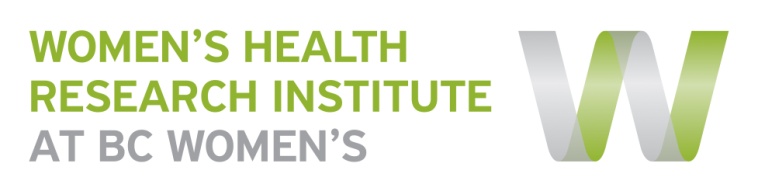 Research Project TemplatePlease complete one form per research project/program you would like displayed on the WHRI website. This page will provide you with a space to help recruit participants, disseminate findings and showcase other knowledge translation activities resulting from the study. The content you provide in this form will be connected to the research team’s bios provided by the membership information. If any of these fields do not apply to this project, please leave them blank.If there are supporting documents you would like embedded on the project page (i.e. consent forms) or if you have any questions regarding this form, please contact Nicole Prestley at Nicole.Prestley@cw.bc.ca or by phone 604-875-2424 ext 4956.Title: (same as consent form)Endometriosis – Determinants of Oncogenesis (ENDO-ONC) Full Scale Study Principal Investigator:Dr. Paul Yong, MD, PhD, FRCSCPrimary Contact:(name, title, phone, email)Fontayne WongResearch Assistant604-875-2424 x4924Fontayne.Wong@cw.bc.caAbout the Study:(100 words or less plain language summary)The aim of this study is to determine whether there are unique genetic changes in endometriosis that may play a role in malignant transformation to ovarian cancer or in the symptoms of pelvic pain and infertility. This will be done by comparing surgical tissue samples from women with endometriosis to women without endometriosis. Participants in this study agree to provide for research purposes: A saliva sampleTissue removed from their surgeryEndometrial biopsy (a sample from the lining of the uterus – only if a sample is not already being removed for clinical purposes)Why is this research important?Endometriosis affects 10% of reproductive aged women, causes pain and infertility, and is now known to also be associated with ovarian cancer. Studying gene mutations and expression changes in surgical tissue samples of women with or without endometriosis will help us understand how it can lead to pain, infertility, ovarian cancer, and other associated symptoms.  Study Status:(e.g. recruiting, data analysis, manuscript development, complete)Recruitment and data collection is ongoing. Who can participate:(short description, attach consent form)You may participate in this study if:You have (or are suspected to have) endometriosis OR another benign gynaecological conditionYou have chosen surgical treatmentStudy Results/Publication:N/ACo-Investigators:Dr. Catherine Allaire, MDCM, FRCSCDr. Christina Williams, MD, FRCSCDr. Mohamed Bedaiwy, MD, PhD, FACOG, FRCSCDr. Jessica McAlpine, MD, FRCSCDr. David Huntsman, MD, FRCPC, FCCMGFunded by:Canadian Institutes of Health Research (CIHR)Canadian Cancer Society Research Institute (CCSRI)Women’s Health Research Institute (WHRI)Partners:Ovarian Cancer Research Group (OvCaRe) Centre for Translational and Applied Genomics (CTAG)Other Attachments:(e.g. Newsletters, videos)Research newsletter in development Clinic website: http://www.womenspelvicpainendo.com/Clinic page on research: http://www.womenspelvicpainendo.com/research/